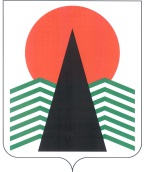 АДМИНИСТРАЦИЯ  НЕФТЕЮГАНСКОГО  РАЙОНАпостановлениег.НефтеюганскО создании межведомственной рабочей группы по развитию системы 
комплексного сопровождения людей с расстройствами аутистического спектра 
и другими ментальными нарушениями в Нефтеюганском районеВо исполнение распоряжения Правительства Ханты - Мансийского автономного округа - Югры от 05.05.2017 № 261-рп «О Концепции комплексного сопровождения людей с расстройствами аутистического спектра и другими ментальными нарушениями в Ханты-Мансийском автономном округе – Югре до 2020 года», решения Межведомственной комиссии муниципального образования Нефтеюганский район по координации деятельности в сфере формирования доступной среды для инвалидов от 24.10.2017, в целях координации межведомственного взаимодействия органов местного самоуправления, медицинских организаций, организаций социального обслуживания, образовательных организаций, организаций физической культуры и спорта, организаций культуры, центров занятости населения, негосударственных организаций, в том числе социально ориентированных некоммерческих организаций по разработке и внедрению целостной структуры сопровождения людей с расстройствами аутистического спектра и другими ментальными нарушениями, п о с т а н о в л я ю: Утвердить:Положение о межведомственной рабочей группе по развитию системы комплексного сопровождения людей с расстройствами аутистического спектра 
и другими ментальными нарушениями в Нефтеюганском районе, согласно приложению № 1.Состав межведомственной рабочей группы по развитию системы комплексного сопровождения людей с расстройствами аутистического спектра 
и другими ментальными нарушениями в Нефтеюганском районе, согласно приложению № 2.Настоящее постановление подлежит опубликованию в газете «Югорское обозрение» и размещению на официальном сайте органов местного самоуправления Нефтеюганского района.Контроль за выполнением постановления возложить на заместителя главы Нефтеюганского района В.Г.Михалева.Глава района							Г.В.ЛапковскаяПриложение № 1к постановлению администрации Нефтеюганского районаот 17.11.2017 № 2076-паПОЛОЖЕНИЕ о межведомственной рабочей группе по развитию системы комплексного сопровождения людей с расстройствами аутистического спектра и другими ментальными нарушениями в Нефтеюганском районе(далее – Положение)Общие положенияМежведомственная рабочая группа по развитию системы комплексного сопровождения людей с расстройствами аутистического спектра и другими ментальными нарушениями в Нефтеюганском районе (далее – межведомственная рабочая группа) создана в целях повышения качества комплексной помощи людям 
с расстройствами аутистического спектра и другими ментальными нарушениями, 
в том числе несовершеннолетним (далее – лица с РАС), участия в реализации межведомственного плана мероприятий по реализации Концепции комплексного сопровождения лиц с РАС на период до 2020 года на территории Ханты-Мансийского автономного округа - Югры (далее – Концепция), разработки и реализации муниципального плана по реализации Концепции, разработки и реализации программ комплексного сопровождения людей с расстройствами аутистического спектра 
и другими ментальными нарушениями, в том числе и индивидуальных, включая организацию возможности их профессиональной подготовки и содействие 
в обеспечении занятости, на период 2018-2020 годы.В состав межведомственной рабочей группы входят представители органов социальной защиты населения, здравоохранения, органов занятости, образования 
и молодежной политики, культуры и спорта, иных муниципальных 
и государственных органов, осуществляющих свою деятельность на территории муниципального образования Нефтеюганский район.1.3. Межведомственная рабочая группа в своей деятельности руководствуется Конституцией Российской Федерации, законами Российской Федерации, постановлениями и распоряжениями Правительства Российской Федерации, законодательством Ханты-Мансийского автономного округа - Югры, иными федеральными, региональными нормативными правовыми актами, ведомственными актами, настоящим Положением.1.4. Межведомственная рабочая группа осуществляет свою деятельность 
на принципах равноправия ее членов, коллегиальности принятия решений 
и гласности.1.5. Целевой группой для комплексного социального сопровождения являются:дети от 0 до 3 лет с нарушениями в развитии, затрагивающими сферы психики ребенка, в том числе интеллектуальную, эмоциональную, чувствительную, двигательную, познавательные процессы человека (внимание, мышление, память, речь и другие), и их семьи;дети от 3 до 18 лет с расстройствами аутистического спектра и другими ментальными нарушениями и их семьи;лица в возрасте от 18 лет, имеющие нарушения психического здоровья, частично утратившие способности к выполнению бытовой, общественной, профессиональной деятельности, но в соответствии со структурой своих потребностей, круга интересов, уровня притязаний, социального статуса и реальных возможностей социально-средовой инфраструктуры, имеющие реабилитационный потенциал и способные к посильной трудовой и иной деятельности, и их семьи.1.6. Основные понятия:расстройства аутистического спектра – это общее расстройство развития, характеризующееся стойким дефицитом способности поддерживать и инициировать социальное взаимодействие и социальные связи, а также ограниченными интересами и часто повторяющимися поведенческими актами; ментальные нарушения – тяжелое нарушение психического развития, 
при котором, прежде всего страдает способность к социальному взаимодействию 
и поведению;комплексное сопровождение – комплекс медицинских, социальных 
и образовательных услуг, услуг в сфере физической культуры и спорта, художественного прикладного творчества, содействия занятости населения, оказываемых на основе межведомственного взаимодействия гражданам 
и несовершеннолетним целевой группы, а также мероприятий по содействию 
их родителям (законным представителям) в предоставлении медицинской, психологической, педагогической, юридической, социальной помощи, направленных на раннее выявление детей целевой группы, содействие их оптимальному развитию, снижению выраженности ограничений их жизнедеятельности, включению в среду сверстников и интеграции в общество, включая организацию возможности 
их профессиональной подготовки и содействие в обеспечении занятости, а также 
на повышение компетентности родителей (законных представителей);программа комплексного сопровождения – программа, направленная 
на обеспечение реализации комплекса услуг по сопровождению граждан 
и несовершеннолетних целевой группы на основе межведомственного взаимодействия органов государственной власти, органов местного самоуправления, медицинских организаций, организаций социального обслуживания, образовательных организаций, организаций физической культуры и спорта, организаций культуры, центров занятости населения, негосударственных организаций, в том числе социально ориентированных некоммерческих организаций;индивидуальная программа сопровождения – программа, включающая объем, сроки, порядок и содержание услуг, предоставляемых конкретному гражданину, несовершеннолетнему и его семье по программе комплексного сопровождения. Задачи межведомственной рабочей группы2.1.	Настоящая межведомственная рабочая группа призвана обеспечить координацию деятельности всех участников по межведомственному взаимодействию, основанному на своевременном информационном взаимообмене, в целях реализации единого подхода к реабилитационному процессу людей с расстройствами аутистического спектра и другими ментальными нарушениями. 2.2.	Основными задачами межведомственной рабочей группы являются:повышение доступности и качества комплексной помощи лицам с РАС;формирование позитивного общественного мнения к гражданам с РАС;обсуждение реализации Концепции на территории Нефтеюганского района и разработка направлений ее совершенствования;разработка программ комплексного сопровождения людей с РАС, 
в том числе и индивидуальных;осуществление непрерывного мониторинга реализации индивидуальных программ комплексного сопровождения и, в случае необходимости, их корректировки с учетом реально складывающихся обстоятельств и потребностей граждан.2.3. Индивидуальная программа сопровождения разрабатывается 
в соответствии с порядком и по форме, установленными согласно приложению 
к настоящему Положению.3. Права межведомственной рабочей группыМежведомственная рабочая группа для решения возложенных на нее задач имеет право:3.1. Рассматривать на заседаниях предложения членов межведомственной рабочей группы по вопросам, относящимся к компетенции межведомственной рабочей группы.3.2. Запрашивать и получать в установленном порядке дополнительные документы, необходимую информацию от учреждений, структурных подразделений администрации Нефтеюганского района, государственных и муниципальных учреждений, организаций и общественных объединений, органов исполнительных власти Ханты-Мансийского автономного округа - Югры.3.3. Привлекать в установленном порядке к работе межведомственной рабочей группы представителей заинтересованных органов исполнительной власти Ханты-Мансийского автономного округа - Югры, государственных и муниципальных учреждений, организаций и общественных объединений, других специалистов, 
а также создавать временные и постоянно действующие составы 
для проработки предложений по отдельным вопросам, входящим в компетенцию межведомственной рабочей группы.3.4. Рассматривать документы и материалы по вопросам, относящимся 
к компетенции межведомственной рабочей группы.4. Состав и организация деятельности межведомственной рабочей группы4.1. Межведомственная рабочая группа состоит из председателя межведомственной рабочей группы, заместителя председателя межведомственной рабочей группы, секретаря межведомственной рабочей группы и членов межведомственной рабочей группы.4.2. Заседания межведомственной рабочей группы проводятся по мере необходимости в очной или заочной форме.4.3. Председатель осуществляет непосредственное руководство деятельностью межведомственной рабочей группы, ведет заседания, дает поручения членам межведомственной рабочей группы, утверждает повестку заседания, утверждает программы комплексного сопровождения людей с РАС, в том числе индивидуальные.4.4. В случае отсутствия председателя межведомственной рабочей группы его обязанности исполняет заместитель председателя межведомственной рабочей группы. Кроме того, заместитель председателя координирует взаимодействие 
с заинтересованными лицами, выносит на рассмотрение межведомственной рабочей группы вопрос о внесении изменений в программы комплексного сопровождения людей с РАС, в том числе индивидуальные.4.5. Секретарь межведомственной рабочей группы составляет повестку заседаний, организует подготовку необходимых материалов к заседаниям, а также проектов ее решений, информирует членов рабочей группы о месте, времени проведения и повестке дня очередного заседания, является ответственным за ведение и хранение протоколов, организует рассылку протоколов заседаний межведомственной рабочей группы, готовит запросы по поручению председателя, контролирует исполнение решений. 4.6. Заседание считается правомочным, если на нем присутствует не менее половины общего числа членов межведомственной рабочей группы. 4.7. Решения межведомственной рабочей группы принимаются большинством голосов присутствующих на заседании членов межведомственной рабочей группы. 
В случае равенства голосов решающим является голос председательствующего. Решения, принимаемые на заседаниях межведомственной рабочей группы, оформляются протоколом, который подписывают председательствующий 
на заседании и секретарь межведомственной рабочей группы. В случае отсутствия по уважительной причине члена межведомственной рабочей группы, в заседании участвует специалист, исполняющий его обязанности. Решения межведомственной рабочей группы являются обязательными 
для исполнения ее членами.При принятии решения о проведении заседания в заочной форме путем опросного голосования члены межведомственной рабочей группы в обязательном порядке уведомляются об этом, предоставляется мотивированная позиция 
по вопросам, вынесенным на заочное голосование, до указанного срока.  При проведении заочного голосования решение принимается большинством голосов от общего числа членов, участвующих в голосовании. 
При этом число членов, участвующих в заочном голосовании, должно быть не менее половины общего числа членов межведомственной рабочей группы. В случае равенства голосов решающим является голос председательствующего межведомственной рабочей группы.Члены межведомственной рабочей группы обязаны соблюдать конфиденциальность сведений о состоянии здоровья граждан, обсуждаемых 
на заседаниях межведомственной рабочей группы. Члены межведомственной рабочей группы вправе вносить свои предложения по усовершенствованию деятельности межведомственной рабочей группы.Организационно-техническое обеспечение деятельности 
межведомственной рабочей группы5.1. Организационно-техническое обеспечение деятельности межведомственной рабочей группы, включая информирование о времени и месте проведения заседаний рабочей группы, обеспечение необходимыми информационными материалами, организацию подготовки заседаний межведомственной рабочей группы осуществляет секретариат межведомственной рабочей группы – отдел социально-трудовых отношений администрации Нефтеюганского района.Приложение 
к Положению о межведомственной рабочей группе по развитию системы комплексного сопровождения людей 
с расстройствами аутистического спектра и другими ментальными нарушениями в Нефтеюганском районеПОРЯДОК разработки, утверждения и реализации индивидуальной программы 
сопровождения людей с расстройствами аутистического спектра 
и другими ментальными нарушениями (далее – Порядок)1. В целях организации деятельности по разработке, утверждению и реализации индивидуальных программ сопровождения людей с расстройствами аутистического спектра и другими ментальными нарушениями:1.1. Бюджетное учреждение Ханты-Мансийского автономного округа - Югры «Нефтеюганская районная больница» на основании полученных согласий 
на обработку персональных данных лиц с РАС, в соответствии с пунктом 2.1.5 Порядка взаимодействия базовых организаций при оказании комплексной помощи людям с расстройствами аутистического спектра, детям группы риска с признаками расстройства аутистического спектра и с расстройством аутистического спектра 
в Ханты-мансийском автономном округе - Югре, утвержденного совместным приказом Департамента социального развития Ханты-Мансийского автономного округа - Югры, Департамента здравоохранения Ханты-Мансийского автономного округа - Югры, Департамента образования и молодежной политики Ханты-Мансийского автономного округа - Югры, Департамента культуры Ханты-Мансийского автономного округа - Югры, Департаментом труда и занятости населения Ханты-Мансийского автономного округа - Югры, Департамента физической культуры и спорта Ханты-Мансийского автономного округа - Югры 
от 07.09.2017 № 790-р/941/1378/273-1/298/243-1, инициирует проведение заседания межведомственной рабочей группы с рассмотрением вопроса о разработке 
и утверждению индивидуальной программы сопровождения, направив письменное обращение в адрес Председателя межведомственной рабочей группы по развитию системы комплексного сопровождения людей с расстройствами аутистического спектра и другими ментальными нарушениями в Нефтеюганском районе.1.2. По поручению Председателя межведомственной рабочей группы 
секретарь межведомственной рабочей группы организует проведение заседания межведомственной рабочей группы в течение 10 рабочих дней со дня поступления обращения, информирует членов межведомственной рабочей группы о проведении заседания и подготовки необходимой информации.1.3.Члены межведомственной рабочей группы:разрабатывают адресные мероприятия для включения в индивидуальную программу сопровождения по направлениям деятельности, выносят для рассмотрения и согласования на заседания;обеспечивают исполнение мероприятий индивидуальной программы сопровождения по своему направлению деятельности;при необходимости направляют предложения по внесению изменений 
в индивидуальную программу сопровождения. 1.4. Секретарь межведомственной рабочей группы не позднее 5 рабочих дней после заседания межведомственной рабочей группы оформляет протокол и сводный проект индивидуальной программы сопровождения лиц РАС по форме согласно приложению к Порядку, направляет ее на утверждение председателю межведомственной рабочей группы. В течение 3-х рабочих дней после 
их утверждения индивидуальные программы сопровождения передаются 
в медицинскую организацию для вручения под роспись адресно родителям (законным представителям) людей с РАС, давших согласие на обработку персональных данных. Приложение к Порядку разработки, утверждения 
и реализации индивидуальной программы сопровождения людей 
с расстройствами аутистического спектра и другими ментальными нарушениямиУТВЕРЖДАЮПредседатель межведомственной рабочей группы по развитию системы комплексного сопровождения людей 
с расстройствами аутистического спектра и другими ментальными нарушениями в Нефтеюганском районе_____________ _____________«___» ___________ 20___ г. Индивидуальная программа сопровождения _______________________________________________(Ф.И.О. лица)« ______» _________ года рожденияАдрес места жительства: ___________________________________________________Ф.И.О. законных представителей: ___________________________________________Контактный телефон: ______________________________________________________Экземпляр индивидуальной программы сопровождения получен _______________                                                                                                             дата, подписьПриложение № 2к постановлению администрации Нефтеюганского районаот 17.11.2017 № 2076-паСОСТАВ межведомственной рабочей группы по развитию системы комплексного сопровождения людей с расстройствами аутистического спектра и другими ментальными нарушениями в Нефтеюганском районе17.11.2017№ 2076-па№ 2076-па№ п/пНаименование мероприятияСрок исполненияИсполнительКонтактная информацияо месте получения услугиПредседатель рабочей группы – заместитель главы Нефтеюганского района, курирующий деятельность департамента образования и молодежной политики Нефтеюганского района и департамента культуры и спорта Нефтеюганского района в соответствии с утвержденной схемой соподчиненностизаместитель председателя рабочей группы – начальник управления социальной защиты населения по г.Нефтеюганску и Нефтеюганскому району 
(по согласованию)секретарь рабочей группы – главный специалист отдела социально-трудовых отношений администрации Нефтеюганского района.Члены рабочей группы:директор департамента образования и молодежной политики Нефтеюганского районазаместитель директора департамента культуры и спорта Нефтеюганского районаглавный врач бюджетного учреждения Ханты-Мансийского автономного округа - Югры «Нефтеюганская районная больница» (по согласованию)директор филиала № 3 Государственного учреждения Регионального отделения Фонда социального страхования Российской Федерации по Ханты-Мансийскому автономному округу – Югре (по согласованию)директор казенного учреждения «Нефтеюганский центр занятости населения» (по согласованию)представитель Нефтеюганской районной организации общероссийской общественной организации «Всероссийское общество инвалидов» (по согласованию)представитель бюджетного учреждения Ханты-Мансийского автономного округа - Югры «Реабилитационный центр для детей и подростков с ограниченными возможностями «Дельфин» (по согласованию)представитель бюджетного учреждения Ханты-Мансийского автономного округа - Югры «Комплексный центр социального обслуживания населения «Забота» (по согласованию).